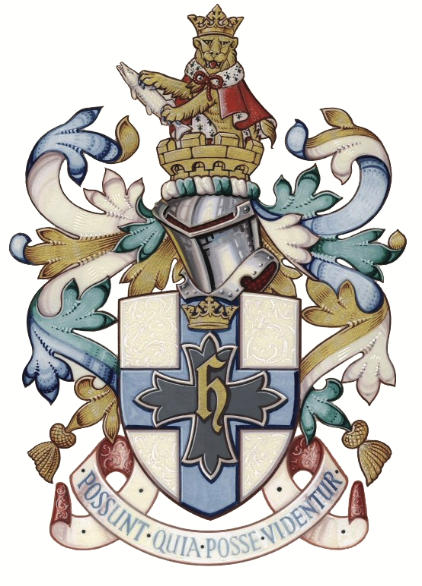 KING HENRY VIII COLLEGEJob Description & InformationKH8 Primary Key Stage 1/Key Stage 2Class TeacherAppointment for January 2020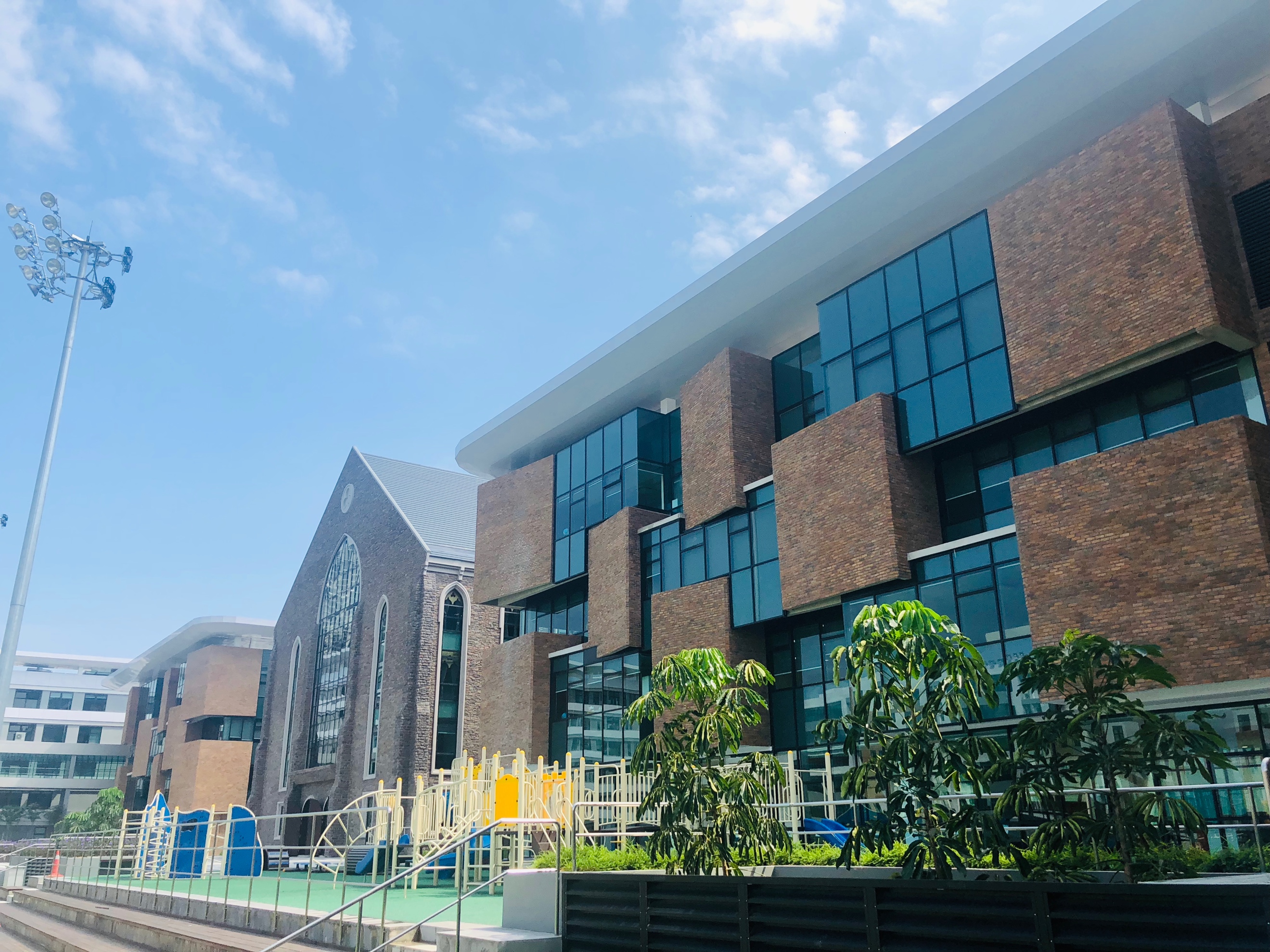 Dear Applicant,Thank you for your interest in joining the team at King Henry VIII College Malaysia.King Henry VIII College is a new school, and is a close collaboration between Christ College Brecon, one of the UK’s most ancient schools, and DBH Holdings Sdn Bhd of Malaysia. King Henry VIII College is a fully-fledged sister school to Christ College, and our aim is to replicate its structure, ethos, and achievements. Christ College is an historic co-educational independent day and boarding school set in the Brecon Beacons National Park - one of the most beautiful areas of the United Kingdom. King Henry VIII College has a rather more modern, urban setting in the global tech hub that is Cyberjaya - a rapidly-developing planned township, mid-way between Kuala Lumpur City Centre and KL International Airport.  King Henry VIII College opened in September 2018, and the Primary and Early Years sections of KH8 Primary have already proved very popular, hence the need for further appointments at this level.Our founding group of teachers is undoubtedly our greatest asset, and the successful applicant for this Class Teacher position will join a lively pioneering team. Each member of that team has a vital role in setting the tone at the school, and ensuring the school establishes itself successfully in Malaysia and South East Asia.We look forward to receiving your application for this teaching role, which is described here.Best wishes,Simon SpencerFounding HeadKS1/KS2 CLASS TEACHER - PRIMARY SECTIONJob summary: 	All class teachers in the Primary section report to the Head of Primary, and are expected to provide imaginative and dedicated teaching for our Primary students, supporting their development and transition to the senior part of the school. We are looking for inspirational teachers who will put the students’ needs first, and identify with the ethos of this new sister school in Malaysia.Teachers in KH8 Primary will teach in all relevant core areas and will lead and manage educational assistants where appropriate.Candidate profileThe successful applicants will have appropriate professional qualifications, and a clear understanding of professional expectations.These include, but are not limited to:being a dedicated teacher, supporting all students with their learningdemonstrating excellent subject knowledge in core subjectshaving a close understanding of the UK National Curriculumkeeping abreast of teaching and learning developments understanding the applications of ICT in classroom teachingbeing prepared to work with students from many nationalitieshaving a positive approach to working within school structuresmeeting deadlines set by senior colleaguessharing good practicesetting consistently high expectations for studentsensuring lessons are thoroughly planned and prepareddemonstrating an ability to assess and evaluate effectivelyunderstanding and applying relevant school policiesbecoming fully involved in the life of the school  taking part in the School’s staff development programme contributing to co-curricular activities for Primary studentskeeping up to date with child protection issuesundertaking any reasonable task as directed by the Head of Primary  attend INSET training courses and taking responsibility for CPD  contributing to the marketing and promotion of the schoolSafeguarding:King Henry VIII College Malaysia is committed to the well-being of all the children in our care, and to all acknowledged Safeguarding procedures.All teachers at the school must have up-to-date Safeguarding training and understand their safeguarding responsibilities.Checks & paperwork: This post - prior to contract - is subject to:An Enhanced Disclosure and Barring Service Check (DBS)Formal proof of identity with photo ID (Passport/Driving Licence)2 confidential references (including current Head)Verification of original qualificationsSalary: 		The King Henry VIII College QTS (or equivalent) salary scale appliesBenefits: 	An excellent package of benefits is on offer, including:Two-year renewable contract (extended each year by agreement)Fully-furnished accommodation in an apartment near the campus Family transfer at the beginning and end of contractAnnual travel allowanceRelocation allowance International healthcareFull EPF contributionGenerous remission on King Henry VIII College school fees for all childrenSupport for professional developmentApplications must be submitted on the official King Henry VIII College Application Form.CV’s should be submitted along with the formClosing Date for applications: November 1st 2019We reserve the right to fill posts in advance of the deadline for applications, if a suitable candidate is found.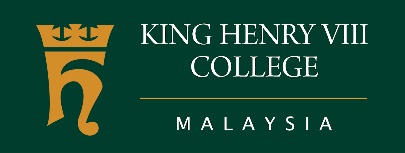 